IDEMO SE PRISJETITI PREDMETA IZ KUHINJE…ZADATAK: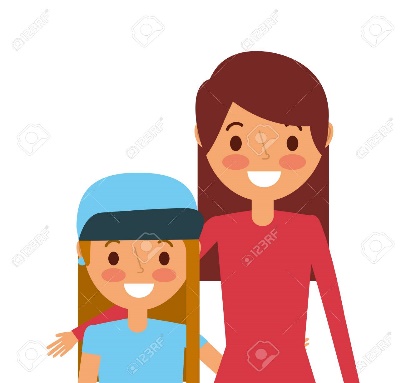 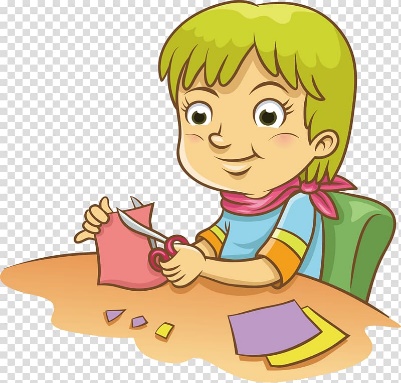 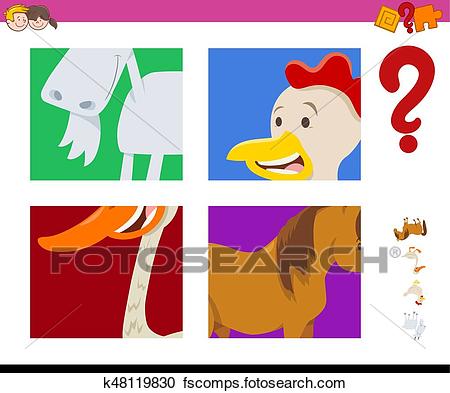                              ZAJEDNO S ČLANOM OBITELJI      IZREŽI SLIČICE U PRILOGU             I IMENUJ TRAŽENE.*Napomena: VJEŽBATI I NA PREDMETIMA IZ VAŠEG KUĆANSTVA, POTIČITE JE DA IH IMENUJE (I PO MOGUĆNOSTI NJIMA RUKUJE) U SVAKODNEVNIM SITUACIJAMA.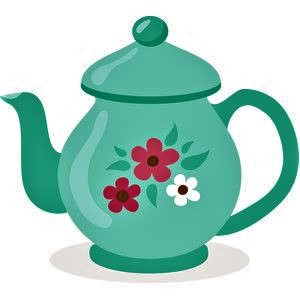 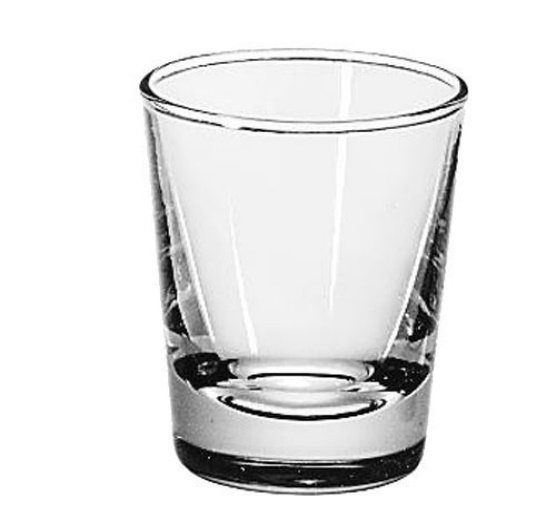 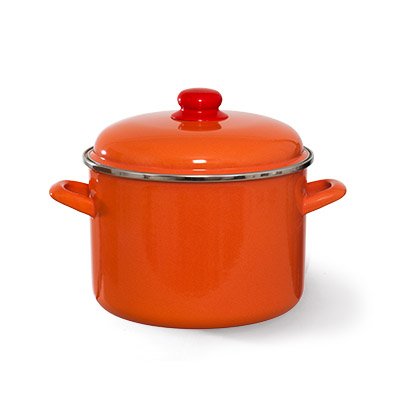                             ČAJNIK                                                           ČAŠA                                                        LONAC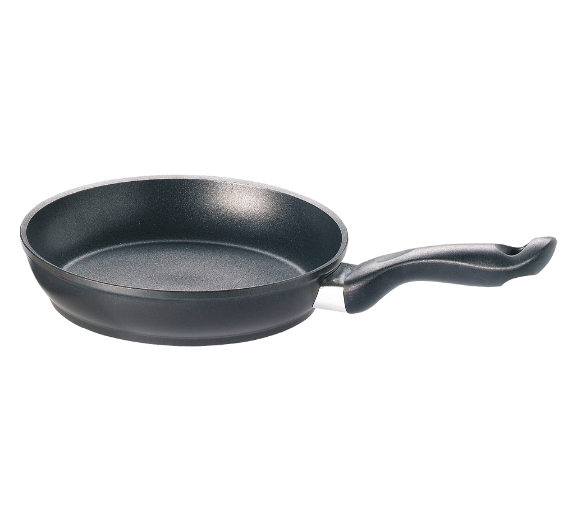 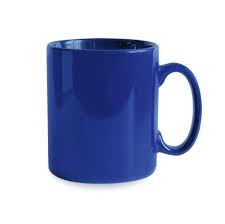 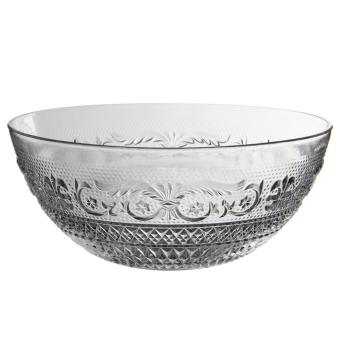                          TAVA                                                          ŠALICA                                                        ZDJELA